State Finance and Governance Board Notice of Public MeetingThursday, November 18, 202111:00 a.m.In accordance with the Governor’s Executive Order Suspending Certain Provisions of the Open Meeting Law, G.L. c. 30A, § 20, signed and dated March 12, 2020, this meeting will be conducted, and open to the public, via Zoom video and teleconference:Zoom URL: https://mass-gov-anf.zoom.us/j/83294147919Teleconference Line: 713-353-7024, conference code: 319738#AGENDAAdministrative Matters:Adoption of Meeting Minutes from October 21, 2021 (Vote)Discussion:No discussion matter’s scheduled 
Waiver Requests:Massachusetts State College Building Authority 
Derivative Reviews:Massachusetts Port Authority
Closed Transactions/Bond Sale Reviews:No discussion matters scheduledDiscussion on Board ActivitiesNo discussion matters scheduledAdjournment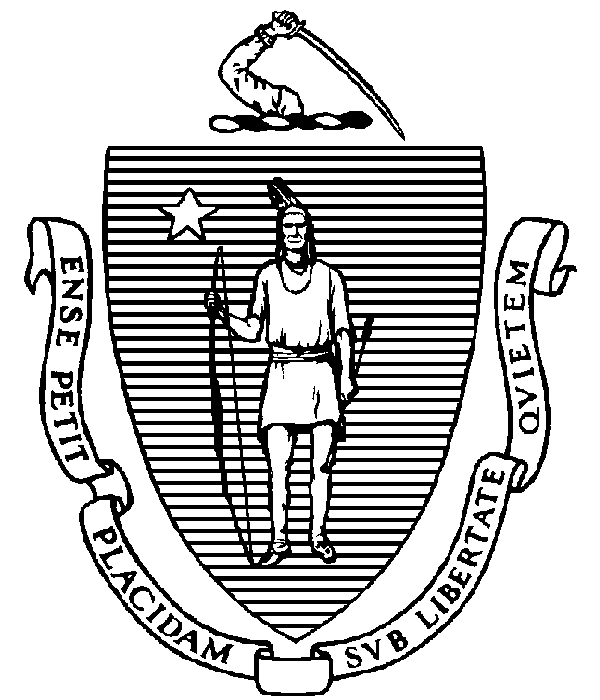 